History Curriculum Milestone 2 Substantive KnowledgeHistory Curriculum Milestone 2 Substantive KnowledgeHistory Curriculum Milestone 2 Substantive KnowledgeHistory Curriculum Milestone 2 Substantive KnowledgeHistory Curriculum Milestone 2 Substantive KnowledgeHistory Curriculum Milestone 2 Substantive KnowledgeHistory Curriculum Milestone 2 Substantive KnowledgeHistory Curriculum Milestone 2 Substantive KnowledgeHistory Curriculum Milestone 2 Substantive KnowledgeHistory Curriculum Milestone 2 Substantive KnowledgeHistory Curriculum Milestone 2 Substantive KnowledgeHistory Curriculum Milestone 2 Substantive KnowledgeHistory Curriculum Milestone 2 Substantive KnowledgePeriod of History Key VocabularyKey VocabularySticky FactsSticky FactsSticky FactsSticky FactsSticky FactsSticky FactsSticky Knowledge Sticky Knowledge Sticky Knowledge Sticky Knowledge It All Started in a CaveStone Age to Iron  Age 2500 BC to 1000 AD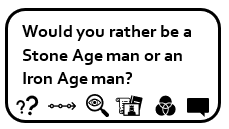 Neolithic manHunter gatherer Nomadic SmeltingDomestication Agriculture TribalArtefactBC (Before Christ)Civilisation Shelter Neolithic manHunter gatherer Nomadic SmeltingDomestication Agriculture TribalArtefactBC (Before Christ)Civilisation Shelter The stone-age period started around 3 million year ago when humans started to live in Europe.During the Palaeolithic Age (old stone age), man gathered food by hunting wild animals and birds, fishing, and collecting fruits and nuts.3500 BC started with the introduction of agriculture and domesticated animals.  Stone Age site Skara Brae and Stonehenge. The stone-age was followed by the bronze-age period. This is when humans started to use metal. The bronze-age was followed by the iron-age when countries become more technologically advanced. The stone-age period started around 3 million year ago when humans started to live in Europe.During the Palaeolithic Age (old stone age), man gathered food by hunting wild animals and birds, fishing, and collecting fruits and nuts.3500 BC started with the introduction of agriculture and domesticated animals.  Stone Age site Skara Brae and Stonehenge. The stone-age was followed by the bronze-age period. This is when humans started to use metal. The bronze-age was followed by the iron-age when countries become more technologically advanced. The stone-age period started around 3 million year ago when humans started to live in Europe.During the Palaeolithic Age (old stone age), man gathered food by hunting wild animals and birds, fishing, and collecting fruits and nuts.3500 BC started with the introduction of agriculture and domesticated animals.  Stone Age site Skara Brae and Stonehenge. The stone-age was followed by the bronze-age period. This is when humans started to use metal. The bronze-age was followed by the iron-age when countries become more technologically advanced. The stone-age period started around 3 million year ago when humans started to live in Europe.During the Palaeolithic Age (old stone age), man gathered food by hunting wild animals and birds, fishing, and collecting fruits and nuts.3500 BC started with the introduction of agriculture and domesticated animals.  Stone Age site Skara Brae and Stonehenge. The stone-age was followed by the bronze-age period. This is when humans started to use metal. The bronze-age was followed by the iron-age when countries become more technologically advanced. The stone-age period started around 3 million year ago when humans started to live in Europe.During the Palaeolithic Age (old stone age), man gathered food by hunting wild animals and birds, fishing, and collecting fruits and nuts.3500 BC started with the introduction of agriculture and domesticated animals.  Stone Age site Skara Brae and Stonehenge. The stone-age was followed by the bronze-age period. This is when humans started to use metal. The bronze-age was followed by the iron-age when countries become more technologically advanced. The stone-age period started around 3 million year ago when humans started to live in Europe.During the Palaeolithic Age (old stone age), man gathered food by hunting wild animals and birds, fishing, and collecting fruits and nuts.3500 BC started with the introduction of agriculture and domesticated animals.  Stone Age site Skara Brae and Stonehenge. The stone-age was followed by the bronze-age period. This is when humans started to use metal. The bronze-age was followed by the iron-age when countries become more technologically advanced. Know what is meant by ‘hunter-gatherersKnow how Britain changed between the beginning of the stone age and the iron age (moving from stone to metals for hunting and smelting process). Know the main differences between the stone, bronze and iron ages. Bronze Age settlements in Beeston (archaeological evidence of Neolithic / Bronze tools / Iron tools) /Burwardsley trip for Stone Age / Iron Age workshop Know what is meant by ‘hunter-gatherersKnow how Britain changed between the beginning of the stone age and the iron age (moving from stone to metals for hunting and smelting process). Know the main differences between the stone, bronze and iron ages. Bronze Age settlements in Beeston (archaeological evidence of Neolithic / Bronze tools / Iron tools) /Burwardsley trip for Stone Age / Iron Age workshop Know what is meant by ‘hunter-gatherersKnow how Britain changed between the beginning of the stone age and the iron age (moving from stone to metals for hunting and smelting process). Know the main differences between the stone, bronze and iron ages. Bronze Age settlements in Beeston (archaeological evidence of Neolithic / Bronze tools / Iron tools) /Burwardsley trip for Stone Age / Iron Age workshop Know what is meant by ‘hunter-gatherersKnow how Britain changed between the beginning of the stone age and the iron age (moving from stone to metals for hunting and smelting process). Know the main differences between the stone, bronze and iron ages. Bronze Age settlements in Beeston (archaeological evidence of Neolithic / Bronze tools / Iron tools) /Burwardsley trip for Stone Age / Iron Age workshop They Came, They Saw, They Conquered The Romans 55 BC to 410 AD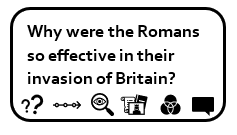 InvasionEmpireLegionariesConquered RepublicEmperorCenturion Aqueduct SenateColosseum Gladiators RomanisationInvasionEmpireLegionariesConquered RepublicEmperorCenturion Aqueduct SenateColosseum Gladiators Romanisation55BC Caesar’s first expedition to Britain; best known and extended lands by invading countries. 61AD Boudicca leads a rebellion: She was a queen of the British Celtic Iceni tribe who led an uprising.The Romans built over 3000km of roads in the UK; Ermine Street, Fosse Way; Watling street; Peddars Way.Legionaries were Roman citizens; they wore a helmet (galea), rounded shield, a stabbing sword (gladius) and a throwing spear. Shields were used to form a testudo. The Romans were excellent engineers and builders; they used concrete, brick and arches. 70s AD Deva (Chester) was built410 AD Roman rule ends in Britain. 55BC Caesar’s first expedition to Britain; best known and extended lands by invading countries. 61AD Boudicca leads a rebellion: She was a queen of the British Celtic Iceni tribe who led an uprising.The Romans built over 3000km of roads in the UK; Ermine Street, Fosse Way; Watling street; Peddars Way.Legionaries were Roman citizens; they wore a helmet (galea), rounded shield, a stabbing sword (gladius) and a throwing spear. Shields were used to form a testudo. The Romans were excellent engineers and builders; they used concrete, brick and arches. 70s AD Deva (Chester) was built410 AD Roman rule ends in Britain. 55BC Caesar’s first expedition to Britain; best known and extended lands by invading countries. 61AD Boudicca leads a rebellion: She was a queen of the British Celtic Iceni tribe who led an uprising.The Romans built over 3000km of roads in the UK; Ermine Street, Fosse Way; Watling street; Peddars Way.Legionaries were Roman citizens; they wore a helmet (galea), rounded shield, a stabbing sword (gladius) and a throwing spear. Shields were used to form a testudo. The Romans were excellent engineers and builders; they used concrete, brick and arches. 70s AD Deva (Chester) was built410 AD Roman rule ends in Britain. 55BC Caesar’s first expedition to Britain; best known and extended lands by invading countries. 61AD Boudicca leads a rebellion: She was a queen of the British Celtic Iceni tribe who led an uprising.The Romans built over 3000km of roads in the UK; Ermine Street, Fosse Way; Watling street; Peddars Way.Legionaries were Roman citizens; they wore a helmet (galea), rounded shield, a stabbing sword (gladius) and a throwing spear. Shields were used to form a testudo. The Romans were excellent engineers and builders; they used concrete, brick and arches. 70s AD Deva (Chester) was built410 AD Roman rule ends in Britain. 55BC Caesar’s first expedition to Britain; best known and extended lands by invading countries. 61AD Boudicca leads a rebellion: She was a queen of the British Celtic Iceni tribe who led an uprising.The Romans built over 3000km of roads in the UK; Ermine Street, Fosse Way; Watling street; Peddars Way.Legionaries were Roman citizens; they wore a helmet (galea), rounded shield, a stabbing sword (gladius) and a throwing spear. Shields were used to form a testudo. The Romans were excellent engineers and builders; they used concrete, brick and arches. 70s AD Deva (Chester) was built410 AD Roman rule ends in Britain. 55BC Caesar’s first expedition to Britain; best known and extended lands by invading countries. 61AD Boudicca leads a rebellion: She was a queen of the British Celtic Iceni tribe who led an uprising.The Romans built over 3000km of roads in the UK; Ermine Street, Fosse Way; Watling street; Peddars Way.Legionaries were Roman citizens; they wore a helmet (galea), rounded shield, a stabbing sword (gladius) and a throwing spear. Shields were used to form a testudo. The Romans were excellent engineers and builders; they used concrete, brick and arches. 70s AD Deva (Chester) was built410 AD Roman rule ends in Britain. Know how Britain changed from the iron-age to the end of the Roman occupation. Know how the Roman occupation of Britain helped to advance British society – language / roads / coin / architecture. Know how there was resistance to the Roman occupation and know about Boudicca. Know about famous Roman emperor – Julius Caesar. Deva was a fortress town. A settlement grew around it through trade. It was the biggest in UK. The amphitheatre was biggest one at a fortress holding up to 10,000.  Chester Deva Experience TripKnow how Britain changed from the iron-age to the end of the Roman occupation. Know how the Roman occupation of Britain helped to advance British society – language / roads / coin / architecture. Know how there was resistance to the Roman occupation and know about Boudicca. Know about famous Roman emperor – Julius Caesar. Deva was a fortress town. A settlement grew around it through trade. It was the biggest in UK. The amphitheatre was biggest one at a fortress holding up to 10,000.  Chester Deva Experience TripKnow how Britain changed from the iron-age to the end of the Roman occupation. Know how the Roman occupation of Britain helped to advance British society – language / roads / coin / architecture. Know how there was resistance to the Roman occupation and know about Boudicca. Know about famous Roman emperor – Julius Caesar. Deva was a fortress town. A settlement grew around it through trade. It was the biggest in UK. The amphitheatre was biggest one at a fortress holding up to 10,000.  Chester Deva Experience TripKnow how Britain changed from the iron-age to the end of the Roman occupation. Know how the Roman occupation of Britain helped to advance British society – language / roads / coin / architecture. Know how there was resistance to the Roman occupation and know about Boudicca. Know about famous Roman emperor – Julius Caesar. Deva was a fortress town. A settlement grew around it through trade. It was the biggest in UK. The amphitheatre was biggest one at a fortress holding up to 10,000.  Chester Deva Experience TripGods and MortalsThe Ancient Greek 1600BC to 146 BC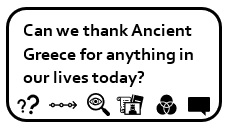 AtheniansSpartansHelotsCivilisationDemocracyPhilosophyParthenonOlympics ChitonAcropolis Parthenon AtheniansSpartansHelotsCivilisationDemocracyPhilosophyParthenonOlympics ChitonAcropolis Parthenon Spartans believed in strict discipline to make tough soldiersAthens was the birthplace of democracy. The Ancient Greeks invented the theatre; they were semi-circular and open air; in the centre was the orchestra and they wore masks. The men wore tunics called a chiton; women’s came down to their ankles; the wealthy had tunics of different colour. 776 BC First Olympics; It took place in Olympia in honour of Zeus. They believed in many different gods; temples were built for them and they were home to statues of gods. Spartans believed in strict discipline to make tough soldiersAthens was the birthplace of democracy. The Ancient Greeks invented the theatre; they were semi-circular and open air; in the centre was the orchestra and they wore masks. The men wore tunics called a chiton; women’s came down to their ankles; the wealthy had tunics of different colour. 776 BC First Olympics; It took place in Olympia in honour of Zeus. They believed in many different gods; temples were built for them and they were home to statues of gods. Spartans believed in strict discipline to make tough soldiersAthens was the birthplace of democracy. The Ancient Greeks invented the theatre; they were semi-circular and open air; in the centre was the orchestra and they wore masks. The men wore tunics called a chiton; women’s came down to their ankles; the wealthy had tunics of different colour. 776 BC First Olympics; It took place in Olympia in honour of Zeus. They believed in many different gods; temples were built for them and they were home to statues of gods. Spartans believed in strict discipline to make tough soldiersAthens was the birthplace of democracy. The Ancient Greeks invented the theatre; they were semi-circular and open air; in the centre was the orchestra and they wore masks. The men wore tunics called a chiton; women’s came down to their ankles; the wealthy had tunics of different colour. 776 BC First Olympics; It took place in Olympia in honour of Zeus. They believed in many different gods; temples were built for them and they were home to statues of gods. Spartans believed in strict discipline to make tough soldiersAthens was the birthplace of democracy. The Ancient Greeks invented the theatre; they were semi-circular and open air; in the centre was the orchestra and they wore masks. The men wore tunics called a chiton; women’s came down to their ankles; the wealthy had tunics of different colour. 776 BC First Olympics; It took place in Olympia in honour of Zeus. They believed in many different gods; temples were built for them and they were home to statues of gods. Spartans believed in strict discipline to make tough soldiersAthens was the birthplace of democracy. The Ancient Greeks invented the theatre; they were semi-circular and open air; in the centre was the orchestra and they wore masks. The men wore tunics called a chiton; women’s came down to their ankles; the wealthy had tunics of different colour. 776 BC First Olympics; It took place in Olympia in honour of Zeus. They believed in many different gods; temples were built for them and they were home to statues of gods. Know some of the main characteristics of the Athenians and the Spartans: family life, food, fashion, entertainment. Identify differences with rich / poor: rich wore chiton; rich wore loincloth. Know about the influence the Gods had on Ancient Greece: The Ancient Greeks held many festivals in honour of their gods ( Zeus / Apollo ). Know at least five sports competed in the Ancient Greek Olympics: Events at the Greek’s Olympics included wrestling, boxing, long jump, javelin, discus and chariot racingKnow some of the main characteristics of the Athenians and the Spartans: family life, food, fashion, entertainment. Identify differences with rich / poor: rich wore chiton; rich wore loincloth. Know about the influence the Gods had on Ancient Greece: The Ancient Greeks held many festivals in honour of their gods ( Zeus / Apollo ). Know at least five sports competed in the Ancient Greek Olympics: Events at the Greek’s Olympics included wrestling, boxing, long jump, javelin, discus and chariot racingKnow some of the main characteristics of the Athenians and the Spartans: family life, food, fashion, entertainment. Identify differences with rich / poor: rich wore chiton; rich wore loincloth. Know about the influence the Gods had on Ancient Greece: The Ancient Greeks held many festivals in honour of their gods ( Zeus / Apollo ). Know at least five sports competed in the Ancient Greek Olympics: Events at the Greek’s Olympics included wrestling, boxing, long jump, javelin, discus and chariot racingKnow some of the main characteristics of the Athenians and the Spartans: family life, food, fashion, entertainment. Identify differences with rich / poor: rich wore chiton; rich wore loincloth. Know about the influence the Gods had on Ancient Greece: The Ancient Greeks held many festivals in honour of their gods ( Zeus / Apollo ). Know at least five sports competed in the Ancient Greek Olympics: Events at the Greek’s Olympics included wrestling, boxing, long jump, javelin, discus and chariot racingA Street in Our TimeThe Anglo Saxons 350 AD to 779 AD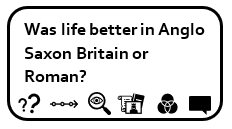 MonarchyKingdomsWattle and DaubShireShire ReevesLegacy Witan (council)Churl (lower class Anglo Saxon)Mercia / WesseFyrd (Anglo Saxon army)MonarchyKingdomsWattle and DaubShireShire ReevesLegacy Witan (council)Churl (lower class Anglo Saxon)Mercia / WesseFyrd (Anglo Saxon army)The Anglo-Saxons were made up of three tribes: the Angles; Saxons; and, Jutes. They came from Germany, Denmark and Holland. The Anglo-Saxons were fierce people who fought many battles, including fighting each other.They brought a new language that replaced Latin / Celtic (ancestor of modern English). The name ‘Angles’ eventually became ‘English’ and their land became ‘England’.The Anglo-Saxon period ended when the Normans conquered Britain in 1066.They brought their own gods (Woden / Thunor); Augustine converted Anglo Saxon kingdoms to Christianity. They were skilled caraftsmen, making intricate jewellery, objects from glass; they traded with Francs. King Edward the Elder died in Farndon near Holt bridge. The Anglo-Saxons were made up of three tribes: the Angles; Saxons; and, Jutes. They came from Germany, Denmark and Holland. The Anglo-Saxons were fierce people who fought many battles, including fighting each other.They brought a new language that replaced Latin / Celtic (ancestor of modern English). The name ‘Angles’ eventually became ‘English’ and their land became ‘England’.The Anglo-Saxon period ended when the Normans conquered Britain in 1066.They brought their own gods (Woden / Thunor); Augustine converted Anglo Saxon kingdoms to Christianity. They were skilled caraftsmen, making intricate jewellery, objects from glass; they traded with Francs. King Edward the Elder died in Farndon near Holt bridge. The Anglo-Saxons were made up of three tribes: the Angles; Saxons; and, Jutes. They came from Germany, Denmark and Holland. The Anglo-Saxons were fierce people who fought many battles, including fighting each other.They brought a new language that replaced Latin / Celtic (ancestor of modern English). The name ‘Angles’ eventually became ‘English’ and their land became ‘England’.The Anglo-Saxon period ended when the Normans conquered Britain in 1066.They brought their own gods (Woden / Thunor); Augustine converted Anglo Saxon kingdoms to Christianity. They were skilled caraftsmen, making intricate jewellery, objects from glass; they traded with Francs. King Edward the Elder died in Farndon near Holt bridge. The Anglo-Saxons were made up of three tribes: the Angles; Saxons; and, Jutes. They came from Germany, Denmark and Holland. The Anglo-Saxons were fierce people who fought many battles, including fighting each other.They brought a new language that replaced Latin / Celtic (ancestor of modern English). The name ‘Angles’ eventually became ‘English’ and their land became ‘England’.The Anglo-Saxon period ended when the Normans conquered Britain in 1066.They brought their own gods (Woden / Thunor); Augustine converted Anglo Saxon kingdoms to Christianity. They were skilled caraftsmen, making intricate jewellery, objects from glass; they traded with Francs. King Edward the Elder died in Farndon near Holt bridge. The Anglo-Saxons were made up of three tribes: the Angles; Saxons; and, Jutes. They came from Germany, Denmark and Holland. The Anglo-Saxons were fierce people who fought many battles, including fighting each other.They brought a new language that replaced Latin / Celtic (ancestor of modern English). The name ‘Angles’ eventually became ‘English’ and their land became ‘England’.The Anglo-Saxon period ended when the Normans conquered Britain in 1066.They brought their own gods (Woden / Thunor); Augustine converted Anglo Saxon kingdoms to Christianity. They were skilled caraftsmen, making intricate jewellery, objects from glass; they traded with Francs. King Edward the Elder died in Farndon near Holt bridge. The Anglo-Saxons were made up of three tribes: the Angles; Saxons; and, Jutes. They came from Germany, Denmark and Holland. The Anglo-Saxons were fierce people who fought many battles, including fighting each other.They brought a new language that replaced Latin / Celtic (ancestor of modern English). The name ‘Angles’ eventually became ‘English’ and their land became ‘England’.The Anglo-Saxon period ended when the Normans conquered Britain in 1066.They brought their own gods (Woden / Thunor); Augustine converted Anglo Saxon kingdoms to Christianity. They were skilled caraftsmen, making intricate jewellery, objects from glass; they traded with Francs. King Edward the Elder died in Farndon near Holt bridge. Know how Britain changed between the end of the Roman occupation and 1066. Know that during the Anglo-Saxon period Britain was for a long time not one country, Anglo-Saxon kings ruled lots of small kingdoms across the land. Know that the way the kingdoms were divided led to the creation of some of our county boundaries today.Know how the lives of wealthy people were different from the lives of poorer people. Use a time line to show when the Anglo-Saxons were in England. Link to Geography (Why is the School Badge a strawberry? Before WWII, used to be lots of strawberry fields. Know how Britain changed between the end of the Roman occupation and 1066. Know that during the Anglo-Saxon period Britain was for a long time not one country, Anglo-Saxon kings ruled lots of small kingdoms across the land. Know that the way the kingdoms were divided led to the creation of some of our county boundaries today.Know how the lives of wealthy people were different from the lives of poorer people. Use a time line to show when the Anglo-Saxons were in England. Link to Geography (Why is the School Badge a strawberry? Before WWII, used to be lots of strawberry fields. Know how Britain changed between the end of the Roman occupation and 1066. Know that during the Anglo-Saxon period Britain was for a long time not one country, Anglo-Saxon kings ruled lots of small kingdoms across the land. Know that the way the kingdoms were divided led to the creation of some of our county boundaries today.Know how the lives of wealthy people were different from the lives of poorer people. Use a time line to show when the Anglo-Saxons were in England. Link to Geography (Why is the School Badge a strawberry? Before WWII, used to be lots of strawberry fields. Know how Britain changed between the end of the Roman occupation and 1066. Know that during the Anglo-Saxon period Britain was for a long time not one country, Anglo-Saxon kings ruled lots of small kingdoms across the land. Know that the way the kingdoms were divided led to the creation of some of our county boundaries today.Know how the lives of wealthy people were different from the lives of poorer people. Use a time line to show when the Anglo-Saxons were in England. Link to Geography (Why is the School Badge a strawberry? Before WWII, used to be lots of strawberry fields. Dungeons and DragonsTheme in British History beyond 1066: CastlesTheme in British History beyond 1066: Crime and Punishment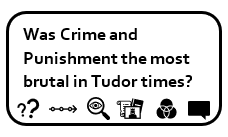 MonarchCastle MoatBailey DefendKeepMedieval Concentric Battlements Arrow loopsDraw bridgeBarbican PortcullisMonarchCastle MoatBailey DefendKeepMedieval Concentric Battlements Arrow loopsDraw bridgeBarbican PortcullisThe Normans introduced the first proper castles, starting with the wooden Motte (earth mound) and Bailey castles following Battle of Hastings. First castle built in England – White Tower in London. Castles were primarily built to defend and protect. The first stone castles consisted of rectangular towers (Keep) and surrounded by walls. Inside the bailey, lived the followers of the Lord who ran the castle. The Normans introduced the first proper castles, starting with the wooden Motte (earth mound) and Bailey castles following Battle of Hastings. First castle built in England – White Tower in London. Castles were primarily built to defend and protect. The first stone castles consisted of rectangular towers (Keep) and surrounded by walls. Inside the bailey, lived the followers of the Lord who ran the castle. The Normans introduced the first proper castles, starting with the wooden Motte (earth mound) and Bailey castles following Battle of Hastings. First castle built in England – White Tower in London. Castles were primarily built to defend and protect. The first stone castles consisted of rectangular towers (Keep) and surrounded by walls. Inside the bailey, lived the followers of the Lord who ran the castle. The Normans introduced the first proper castles, starting with the wooden Motte (earth mound) and Bailey castles following Battle of Hastings. First castle built in England – White Tower in London. Castles were primarily built to defend and protect. The first stone castles consisted of rectangular towers (Keep) and surrounded by walls. Inside the bailey, lived the followers of the Lord who ran the castle. The Normans introduced the first proper castles, starting with the wooden Motte (earth mound) and Bailey castles following Battle of Hastings. First castle built in England – White Tower in London. Castles were primarily built to defend and protect. The first stone castles consisted of rectangular towers (Keep) and surrounded by walls. Inside the bailey, lived the followers of the Lord who ran the castle. The Normans introduced the first proper castles, starting with the wooden Motte (earth mound) and Bailey castles following Battle of Hastings. First castle built in England – White Tower in London. Castles were primarily built to defend and protect. The first stone castles consisted of rectangular towers (Keep) and surrounded by walls. Inside the bailey, lived the followers of the Lord who ran the castle. Know that the Normans needed to protect their new kingdom, so built many castles. Describe how the designs of castles changed over time and why stone castles replaced motte and bailey castles. Explain how castles were designed to withstand an attack from the enemy: moats; ramparts; battlements; machicolations; gateway defences (drawbridge and portcullis); murder holes; arrow loops. Study of local castle – Beeston: How did this castle change over time: Bronze Age fortification; Ranulf Earl of Chester building castle; role in the civil war. Know that the Normans needed to protect their new kingdom, so built many castles. Describe how the designs of castles changed over time and why stone castles replaced motte and bailey castles. Explain how castles were designed to withstand an attack from the enemy: moats; ramparts; battlements; machicolations; gateway defences (drawbridge and portcullis); murder holes; arrow loops. Study of local castle – Beeston: How did this castle change over time: Bronze Age fortification; Ranulf Earl of Chester building castle; role in the civil war. Know that the Normans needed to protect their new kingdom, so built many castles. Describe how the designs of castles changed over time and why stone castles replaced motte and bailey castles. Explain how castles were designed to withstand an attack from the enemy: moats; ramparts; battlements; machicolations; gateway defences (drawbridge and portcullis); murder holes; arrow loops. Study of local castle – Beeston: How did this castle change over time: Bronze Age fortification; Ranulf Earl of Chester building castle; role in the civil war. Know that the Normans needed to protect their new kingdom, so built many castles. Describe how the designs of castles changed over time and why stone castles replaced motte and bailey castles. Explain how castles were designed to withstand an attack from the enemy: moats; ramparts; battlements; machicolations; gateway defences (drawbridge and portcullis); murder holes; arrow loops. Study of local castle – Beeston: How did this castle change over time: Bronze Age fortification; Ranulf Earl of Chester building castle; role in the civil war. Dungeons and DragonsTheme in British History beyond 1066: CastlesTheme in British History beyond 1066: Crime and PunishmentTithings WergildTrial by Ordeal Hue and cryTransportationHard LabourJudge JuryCourtPillory Crucifixion Oath KeepersExilePeelersTread wheel Crank Shot DrillTithings WergildTrial by Ordeal Hue and cryTransportationHard LabourJudge JuryCourtPillory Crucifixion Oath KeepersExilePeelersTread wheel Crank Shot DrillRoman Laws were called the Twelve Tables. Romans had courts, judge, jury and lawyer still used today. Typical Anglo Saxon punishments were stoning, drowning, hanging, branding, stocks, whip, exile, mutilation or paying a fine; and would be public.Where an anglo saxon court couldn’t decide if guilty, the defendant to use trial by ordeal and God would decide. Torture and the death penalty were a large part of the Tudor justice system. In Victorian times, Robert Peel introduced the police force (Peelers).During Victorian times, prison became the main form of punishment. Roman Laws were called the Twelve Tables. Romans had courts, judge, jury and lawyer still used today. Typical Anglo Saxon punishments were stoning, drowning, hanging, branding, stocks, whip, exile, mutilation or paying a fine; and would be public.Where an anglo saxon court couldn’t decide if guilty, the defendant to use trial by ordeal and God would decide. Torture and the death penalty were a large part of the Tudor justice system. In Victorian times, Robert Peel introduced the police force (Peelers).During Victorian times, prison became the main form of punishment. Roman Laws were called the Twelve Tables. Romans had courts, judge, jury and lawyer still used today. Typical Anglo Saxon punishments were stoning, drowning, hanging, branding, stocks, whip, exile, mutilation or paying a fine; and would be public.Where an anglo saxon court couldn’t decide if guilty, the defendant to use trial by ordeal and God would decide. Torture and the death penalty were a large part of the Tudor justice system. In Victorian times, Robert Peel introduced the police force (Peelers).During Victorian times, prison became the main form of punishment. Roman Laws were called the Twelve Tables. Romans had courts, judge, jury and lawyer still used today. Typical Anglo Saxon punishments were stoning, drowning, hanging, branding, stocks, whip, exile, mutilation or paying a fine; and would be public.Where an anglo saxon court couldn’t decide if guilty, the defendant to use trial by ordeal and God would decide. Torture and the death penalty were a large part of the Tudor justice system. In Victorian times, Robert Peel introduced the police force (Peelers).During Victorian times, prison became the main form of punishment. Roman Laws were called the Twelve Tables. Romans had courts, judge, jury and lawyer still used today. Typical Anglo Saxon punishments were stoning, drowning, hanging, branding, stocks, whip, exile, mutilation or paying a fine; and would be public.Where an anglo saxon court couldn’t decide if guilty, the defendant to use trial by ordeal and God would decide. Torture and the death penalty were a large part of the Tudor justice system. In Victorian times, Robert Peel introduced the police force (Peelers).During Victorian times, prison became the main form of punishment. Roman Laws were called the Twelve Tables. Romans had courts, judge, jury and lawyer still used today. Typical Anglo Saxon punishments were stoning, drowning, hanging, branding, stocks, whip, exile, mutilation or paying a fine; and would be public.Where an anglo saxon court couldn’t decide if guilty, the defendant to use trial by ordeal and God would decide. Torture and the death penalty were a large part of the Tudor justice system. In Victorian times, Robert Peel introduced the police force (Peelers).During Victorian times, prison became the main form of punishment. Compare the punishments that were used during the Roman, Anglo Saxon, Tudor and Victorian times and give some reasons for them.Explain some key terms in the history of crime and punishment in Britain.Compare modern day crime and punishment with those from the past, and talk about the legacy of past methods of crime prevention and detection with those of the present day. Explain their understanding of the different experiences of people who may have committed crimes according to their status in society. Compare the punishments that were used during the Roman, Anglo Saxon, Tudor and Victorian times and give some reasons for them.Explain some key terms in the history of crime and punishment in Britain.Compare modern day crime and punishment with those from the past, and talk about the legacy of past methods of crime prevention and detection with those of the present day. Explain their understanding of the different experiences of people who may have committed crimes according to their status in society. Compare the punishments that were used during the Roman, Anglo Saxon, Tudor and Victorian times and give some reasons for them.Explain some key terms in the history of crime and punishment in Britain.Compare modern day crime and punishment with those from the past, and talk about the legacy of past methods of crime prevention and detection with those of the present day. Explain their understanding of the different experiences of people who may have committed crimes according to their status in society. Compare the punishments that were used during the Roman, Anglo Saxon, Tudor and Victorian times and give some reasons for them.Explain some key terms in the history of crime and punishment in Britain.Compare modern day crime and punishment with those from the past, and talk about the legacy of past methods of crime prevention and detection with those of the present day. Explain their understanding of the different experiences of people who may have committed crimes according to their status in society. History National Curriculum  Substantive ConceptsHistory National Curriculum  Substantive ConceptsHistory National Curriculum  Substantive ConceptsHistory National Curriculum  Substantive ConceptsHistory National Curriculum  Substantive ConceptsHistory National Curriculum  Substantive ConceptsHistory National Curriculum  Substantive ConceptsHistory National Curriculum  Substantive ConceptsHistory National Curriculum  Substantive ConceptsHistory National Curriculum  Substantive ConceptsHistory National Curriculum  Substantive ConceptsHistory National Curriculum  Substantive ConceptsHistory National Curriculum  Substantive ConceptsLegacyLegacyExplorationExplorationExplorationInvasion and SettlementTechnological DevelopmentTechnological DevelopmentMonarchyMonarchySocietal / Cultural ChangeSocietal / Cultural ChangeEmpireThe Roman EmpireThe Ancient GreeksHow has Farndon village changedThe Roman EmpireThe Ancient GreeksHow has Farndon village changedThe Roman EmpireThe Anglo SaxonsStone Age to Iron AgeThe Roman EmpireStone Age to Iron AgeThe Roman EmpireCastles, Crime and PunishmentThe Anglo SaxonsCastles, Crime and PunishmentThe Anglo SaxonsThe Roman EmpireThe Anglo SaxonsCastles, Crime and PunishmentHow has Farndon village changedThe Roman EmpireThe Anglo SaxonsCastles, Crime and PunishmentHow has Farndon village changedThe Roman EmpireThe Ancient GreeksHistory National Curriculum Disciplinary KnowledgeHistory National Curriculum Disciplinary KnowledgeHistory National Curriculum Disciplinary KnowledgeHistory National Curriculum Disciplinary KnowledgeHistory National Curriculum Disciplinary KnowledgeHistory National Curriculum Disciplinary KnowledgeHistory National Curriculum Disciplinary KnowledgeHistory National Curriculum Disciplinary KnowledgeHistory National Curriculum Disciplinary KnowledgeHistory National Curriculum Disciplinary KnowledgeHistory National Curriculum Disciplinary KnowledgeHistory National Curriculum Disciplinary KnowledgeHistory National Curriculum Disciplinary KnowledgeHistorical Interpretations through sources and evidence.Historical Interpretations through sources and evidence.Historical Interpretations through sources and evidence.Historical Interpretations through sources and evidence.Historical Knowledge of chronology, change and continuityHistorical Knowledge of chronology, change and continuityHistorical Knowledge of chronology, change and continuityHistorical Overview of world history and historical significanceHistorical Overview of world history and historical significanceHistorical Overview of world history and historical significanceHistorical Overview of world history and historical significanceHistorical Enquiry, looking at cause, consequence, similarities and differences of periods studied.Historical Enquiry, looking at cause, consequence, similarities and differences of periods studied.• Use evidence to ask questions and find answers to questions about the past. • Suggest suitable sources of evidence for historical enquiries. • Use more than one source of evidence for historical enquiry in order to gain a more accurate understanding of history. • Describe different accounts of a historical event, explaining some of the reasons why the accounts may differ. • Use evidence to ask questions and find answers to questions about the past. • Suggest suitable sources of evidence for historical enquiries. • Use more than one source of evidence for historical enquiry in order to gain a more accurate understanding of history. • Describe different accounts of a historical event, explaining some of the reasons why the accounts may differ. • Use evidence to ask questions and find answers to questions about the past. • Suggest suitable sources of evidence for historical enquiries. • Use more than one source of evidence for historical enquiry in order to gain a more accurate understanding of history. • Describe different accounts of a historical event, explaining some of the reasons why the accounts may differ. • Use evidence to ask questions and find answers to questions about the past. • Suggest suitable sources of evidence for historical enquiries. • Use more than one source of evidence for historical enquiry in order to gain a more accurate understanding of history. • Describe different accounts of a historical event, explaining some of the reasons why the accounts may differ. • Place events, artefacts and historical figures on a time-line using dates. • Understand the concept of change over time, representing this, along with evidence, on a time line. • Use dates and terms to describe events.• Through visual representations, begin to understanding the pace, nature and extent of the change. • Place events, artefacts and historical figures on a time-line using dates. • Understand the concept of change over time, representing this, along with evidence, on a time line. • Use dates and terms to describe events.• Through visual representations, begin to understanding the pace, nature and extent of the change. • Place events, artefacts and historical figures on a time-line using dates. • Understand the concept of change over time, representing this, along with evidence, on a time line. • Use dates and terms to describe events.• Through visual representations, begin to understanding the pace, nature and extent of the change. • Describe changes that have happened in the locality of the school throughout history. • Give a broad overview of life in Britain from ancient until medieval times. • Compare some of the times studied with those of other areas of interest around the world. • Describe the social, ethnic, cultural or religious diversity of past society. • Explain why historians ascribe significance to certain events or people. • Describe changes that have happened in the locality of the school throughout history. • Give a broad overview of life in Britain from ancient until medieval times. • Compare some of the times studied with those of other areas of interest around the world. • Describe the social, ethnic, cultural or religious diversity of past society. • Explain why historians ascribe significance to certain events or people. • Describe changes that have happened in the locality of the school throughout history. • Give a broad overview of life in Britain from ancient until medieval times. • Compare some of the times studied with those of other areas of interest around the world. • Describe the social, ethnic, cultural or religious diversity of past society. • Explain why historians ascribe significance to certain events or people. • Describe changes that have happened in the locality of the school throughout history. • Give a broad overview of life in Britain from ancient until medieval times. • Compare some of the times studied with those of other areas of interest around the world. • Describe the social, ethnic, cultural or religious diversity of past society. • Explain why historians ascribe significance to certain events or people. • Use appropriate historical vocabulary to communicate, including: • Use substantive knowledge to explain how and why events occurred. • Describe simple differences of people and places in the same historical period. • Suggest causes and consequences of some of the main events and changes in history.• Use appropriate historical vocabulary to communicate, including: • Use substantive knowledge to explain how and why events occurred. • Describe simple differences of people and places in the same historical period. • Suggest causes and consequences of some of the main events and changes in history.